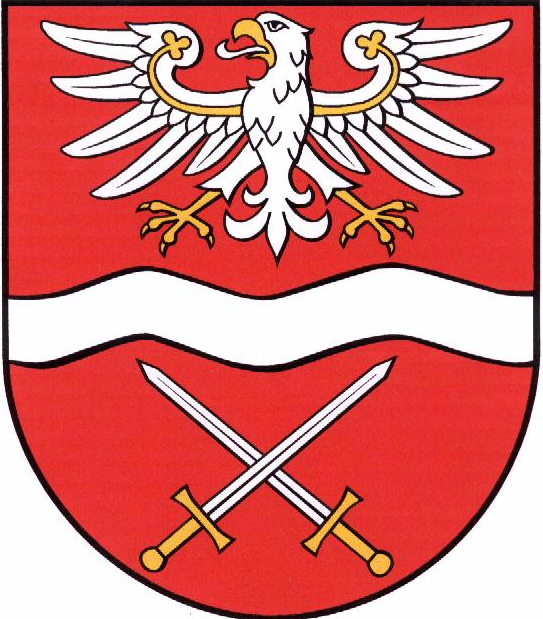 Powiatowy Rzecznik Konsumentów w Sochaczewieul. marszałka Józefa Piłsudskiego 65, 96 – 500 Sochaczewtel. (46) 864 – 18 – 68; 501-093-158	Wypełnia rzecznike-mail: prk@powiatsochaczew.plWniosek o udzielenie pomocy konsumentowi**Powiatowy Rzecznik Konsumentów udziela pomocy wyłącznie konsumentom będącym mieszkańcami powiatu sochaczewskiego. W powyższej sprawie załączam kopię dokumentów w porządku chronologicznym:………………………………………………………………………………………………………………………………………………………………Ważne informacje: ………………………………........…………………………………....…………………………………………………………………………………………..…………………...Powiatowy Rzecznik Konsumentów wykonuje swe zadania i uprawnienia na podstawie przepisów ustawy z dnia 16.02.2007r. o ochronie konkurencji i konsumentów (tj. Dz.U. 2021 poz. 275 ze zm.). Powiatowy Rzecznik Konsumentów występuje do przedsiębiorców dopiero po wyczerpaniu przez konsumenta postepowania reklamacyjnego. Rzecznik nie dysponuje środkami, za pomocą których mógłby wymusić na przedsiębiorcy spełnienie roszczeń konsumenta (brak uprawnień kontrolnych). Rzecznik nie posiada także kompetencji do przeprowadzania postepowania dowodowego (np. powoływania rzeczoznawcy).Jeśli przedsiębiorca odrzuci argumenty przedstawione przez rzecznika,  konsumentowi dla dalszego dochodzenia roszczeń pozostaje droga postępowania sądowego.5. Wyrażam zgodę na przetwarzanie moich danych osobowych niezbędnych do postępowania konsumenckiego oraz dla potrzeb realizacji procesu udzielenia pomocy konsumentowi, zgodnie z Rozporządzeniem Parlamentu Europejskiego i Rady Europy (UE) 2016/679 z dnia 27 kwietnia 2016 roku (rozporządzenie RODO) w sprawie ochrony osób fizycznych w związku z przetwarzaniem danych osobowych i w sprawie swobodnego przepływu takich danych oraz uchylenia dyrektywy 95/46/WE (ogólne rozporządzenie o ochronie danych i Ustawa z dnia 10 maja 2018 roku o ochronie danych osobowych poz. 1000).…….……………………… Data i   podpis Konsumenta (własnoręczny)Klauzula informacyjnaNa podstawie art. 13 ust. 1 i 2 oraz art. 14 ust. 1 i 2 rozporządzenia Parlamentu Europejskiego i Rady (UE) 2016/679 z dnia 27 kwietnia 2016 r. w sprawie ochrony osób fizycznych w związku z przetwarzaniem danych osobowych i w sprawie swobodnego przepływu takich danych oraz uchylenia dyrektywy 95/46/WE (ogólne rozporządzenie o ochronie danych) (Dz. Urz. UE L 119 z 04.05.2016), zwanego dalej RODO informujemy, że:1. Administratorem pozyskiwanych danych osobowych jest Starostwo Powiatowe w Sochaczewie, adres siedziby: ul. Marsz. J. Piłsudskiego 65, kontakt mailowy: e-mail: starostwo@powiatsochaczew.pl tel. 046 864-18-40.2. Inspektorem ochrony danych w Starostwie Powiatowym w Sochaczewie jest Kinga Oklińska.W sprawach związanych z danymi osobowymi można się kontaktować się z Inspektorem ochrony danych w Starostwie Powiatowym w Sochaczewie pod adresem e-mail: iodo@powiatsochaczew.pl 3. Administrator przetwarzać będzie Pani/Pana dane osobowe wyłącznie w celu zarejestrowania i rozpoznania spraw, w tym podjęcia działań oraz udzielenia odpowiedzi w zakresie praw konsumenckich na podstawie: a) realizacji wypełnienia obowiązku prawnego ciążącego na administratorze na podstawie art. 6 ust. 1 lit. c RODO: Ustawy z dnia 16 lutego 2007 roku o ochronie konkurencji i konsumentów (t.j. Dz. U. z 2021 r. poz. 275.), Ustawy z dnia 5 czerwca 1998 roku o samorządzie powiatowym (t.j. Dz. U. z 2020 r. poz. 920, z 2021 r. poz. 1038.); b) wykonania zadania realizowanego w interesie publicznym lub w ramach sprawowania władzy publicznej powierzonej administratorowi na podstawie art. 6 ust. 1 lit. e RODO; c) w innych przypadkach Pani/Pana dane osobowe przetwarzane będą wyłącznie na podstawie wcześniej udzielonej zgody w zakresie i celu określonym w treści zgody na podstawie art. 6 ust. 1 lit. a oraz art. 9 ust. 2 lit. a RODO 5. Pani/Pana dane osobowe mogą być udostępniane innym odbiorcom lub kategoriom odbiorców danych osobowych, którymi mogą być:1) podmioty upoważnione do odbioru Pani/Pana danych osobowych na podstawie odpowiednich przepisów prawa;2) podmioty, które przetwarzają Pani/Pana dane osobowe w imieniu Administratora na podstawie zawartej umowy powierzenia przetwarzania danych osobowych (tzw. podmioty przetwarzające). 6. Pani/Pana dane osobowe  mogą zostać pozyskane bezpośrednio od osoby, która zgłosiła się do Rzecznika, a także od osoby/podmiotu, który napisał wniosek w czyimś imieniu oraz od innych instytucji i podmiotów, z którymi Rzecznik współdziała w ramach wypełniania misji Urzędu; 7. Podanie przez Panią/Pana danych osobowych jest niezbędne zgodnie z Ustawą z dnia 16 lutego 2007 roku o ochronie konkurencji i konsumentów (t.j. Dz. U. z 2021 r. poz. 275.), brak podania danych osobowych uniemożliwi Rzecznikowi zawiadomienie wnioskodawcy o decyzji dotyczącej sposobu postępowania z wnioskiem; 8. Pani/Pana dane osobowe będą przechowywane do chwili realizacji zadania, do którego dane osobowe zostały zebrane, a następnie, jeśli chodzi o materiały archiwalne, przez 10 lat zgodnie z ustawą z dnia 14 lipca 1983 r. o narodowym zasobie archiwalnym i archiwach (t.j. Dz. U. z 2020 r. poz. 164); 9. Pani/Pana dane osobowe nie będą przekazywane do państwa trzeciego oraz nie podlegają zautomatyzowanemu podejmowaniu decyzji, w tym profilowaniu;10. W związku z przetwarzaniem przez Administratora danych osobowych przysługuje Pani/Panu prawo do żądania od administratora dostępu do danych osobowych, prawo do ich sprostowania, usunięcia lub ograniczenia przetwarzania, prawo do wniesienia sprzeciwu wobec przetwarzania, prawo do przenoszenia danych, prawo do cofnięcia zgody w dowolnym momencie, w zakresie w jakim zgoda została udzielona, bez wpływu na przetwarzanie przed cofnięciem zgody oraz prawo wniesienia skargi do organu nadzorczego – Prezesa Urzędu Ochrony Danych Osobowych na adres Urząd Ochrony Danych Osobowych, ul. Stawki 2, 00-193 Warszawa.NR sprawy:RK.732.__. ______.2022Uwagi:T:Dane Konsumenta – imię i nazwisko: ………………………………………………………………………………………..……………………adres zamieszkaniaadres zamieszkania……………………………………………………………………………………………………………………………………………………………………………………dane kontaktoweNr telefonudane kontaktoweAdrese-mailZwracam się z prośbą o udzielenie pomocy (podjęcie interwencji) w następującej sprawieZwracam się z prośbą o udzielenie pomocy (podjęcie interwencji) w następującej sprawieZwracam się z prośbą o udzielenie pomocy (podjęcie interwencji) w następującej sprawieDane przedsiębiorcy: Dane przedsiębiorcy: Dane przedsiębiorcy: Data zakupu/ data zawarcia umowyData/y składania reklamacji /pism (1-4) i     odpowiedzi przedsiębiorców (A-D)1……………………. …          A…………………………….2…………………….  …         B……………………………..3……………………. …          C……………………………..4………………… ….  …        D……………………………..Data/y składania reklamacji /pism (1-4) i     odpowiedzi przedsiębiorców (A-D)1……………………. …          A…………………………….2…………………….  …         B……………………………..3……………………. …          C……………………………..4………………… ….  …        D……………………………..2.1 Chronologiczny opis stanu faktycznego……………………………………………………………………………………………….………………………………………………………………………………………………………………………………………………………………………………………………………………….………………………………………………………………………………………………..………………………………………………………………………………………………..………………………………………………………………………………………………..………………………………………………………………………………………………..2.1 Chronologiczny opis stanu faktycznego……………………………………………………………………………………………….………………………………………………………………………………………………………………………………………………………………………………………………………………….………………………………………………………………………………………………..………………………………………………………………………………………………..………………………………………………………………………………………………..………………………………………………………………………………………………..2.2 Zakres skargi konsumenckiej……………………………………………………………………………………………….………………………………………………………………………………………………..2.2 Zakres skargi konsumenckiej……………………………………………………………………………………………….………………………………………………………………………………………………..2.3 Roszczenie konsumenta……………………………………………………………………………………………….2.3 Roszczenie konsumenta……………………………………………………………………………………………….Część wypełniana przez Powiatowego Rzecznika Konsumentów3.1 Dokonane czynności i wyjaśnienia.……………………………………………………………………………………………………………………………………………………………………………………………………………………………….…………………………………………………………………………………………………………………Uwagi…………………………………………………………………………………………………………Tagi:…………………………………………………………………………………………....